Lampiran 18 : Surat Izin Bidang Penyelenggaraan Pelayanan Perizinan 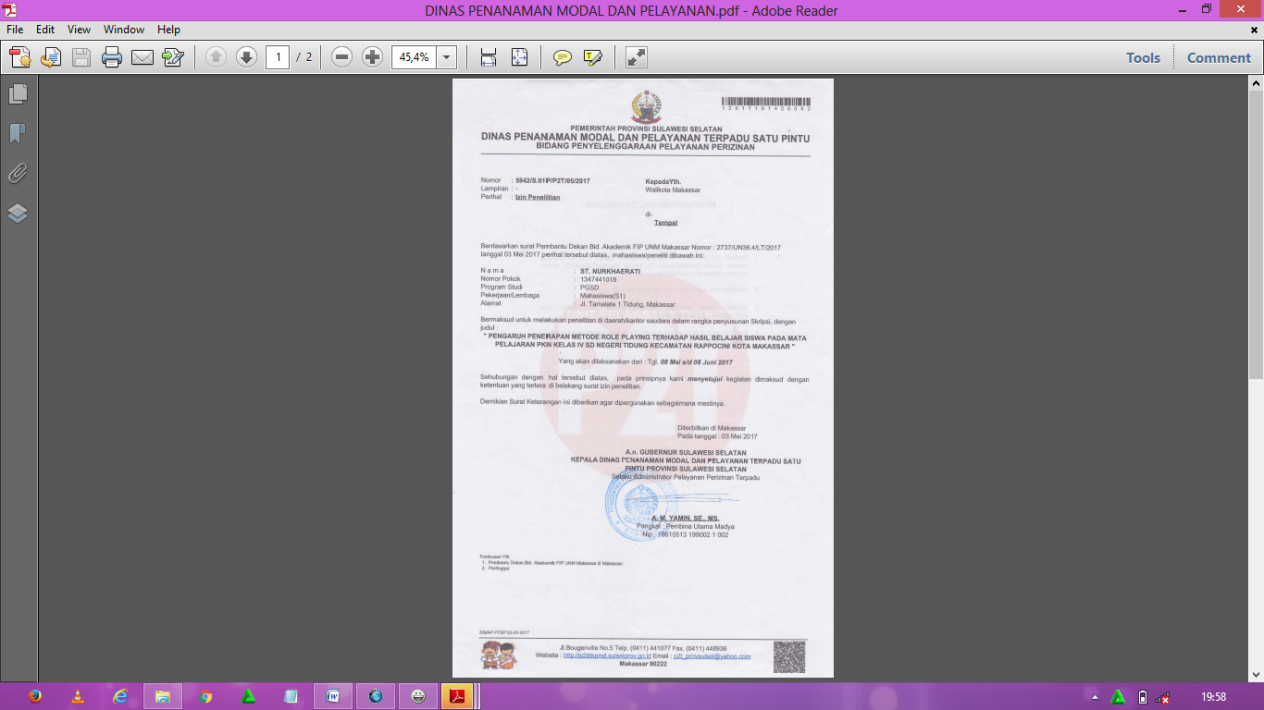 Lampiran 19: Surat Izin Penelitian Badan Kesatuan Bangsa dan Politik Kota                           Makassar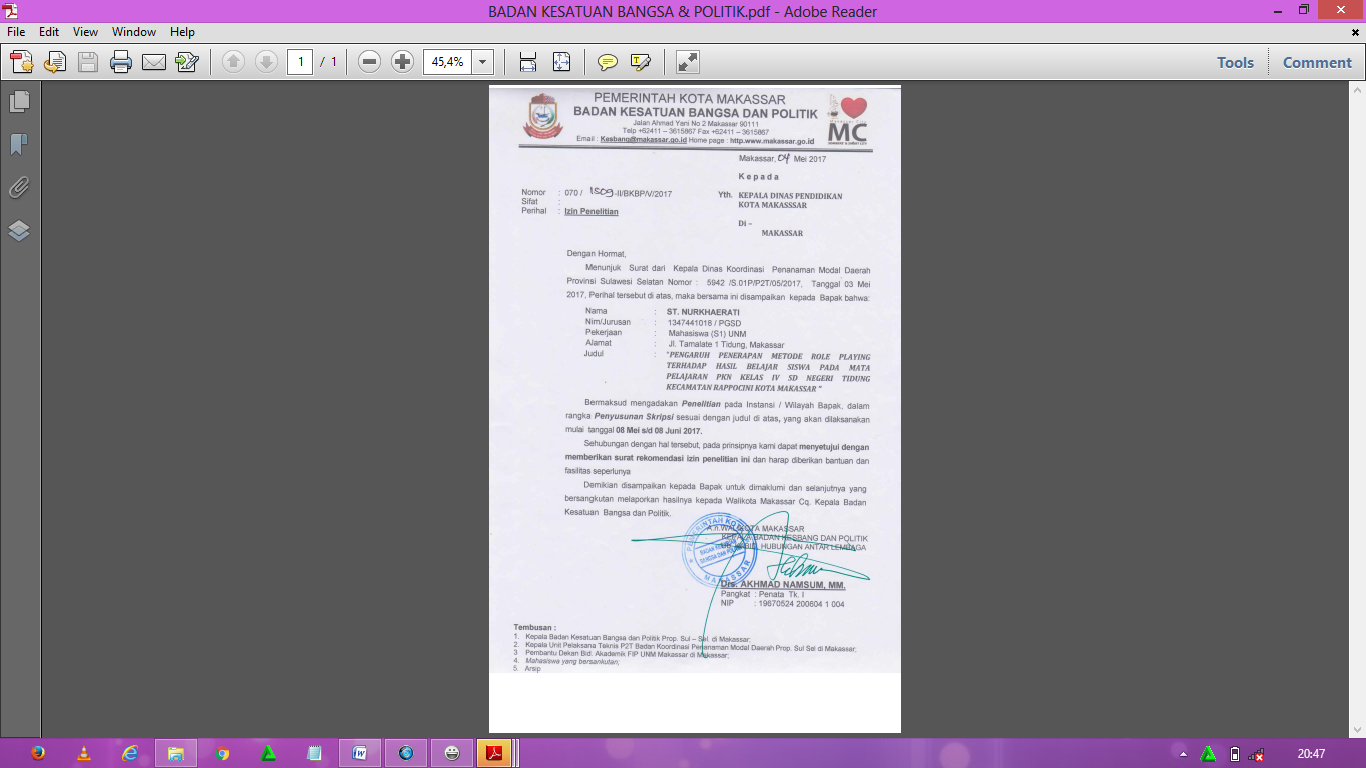 Lampiran 20: Surat Izin Melakukan Penelitian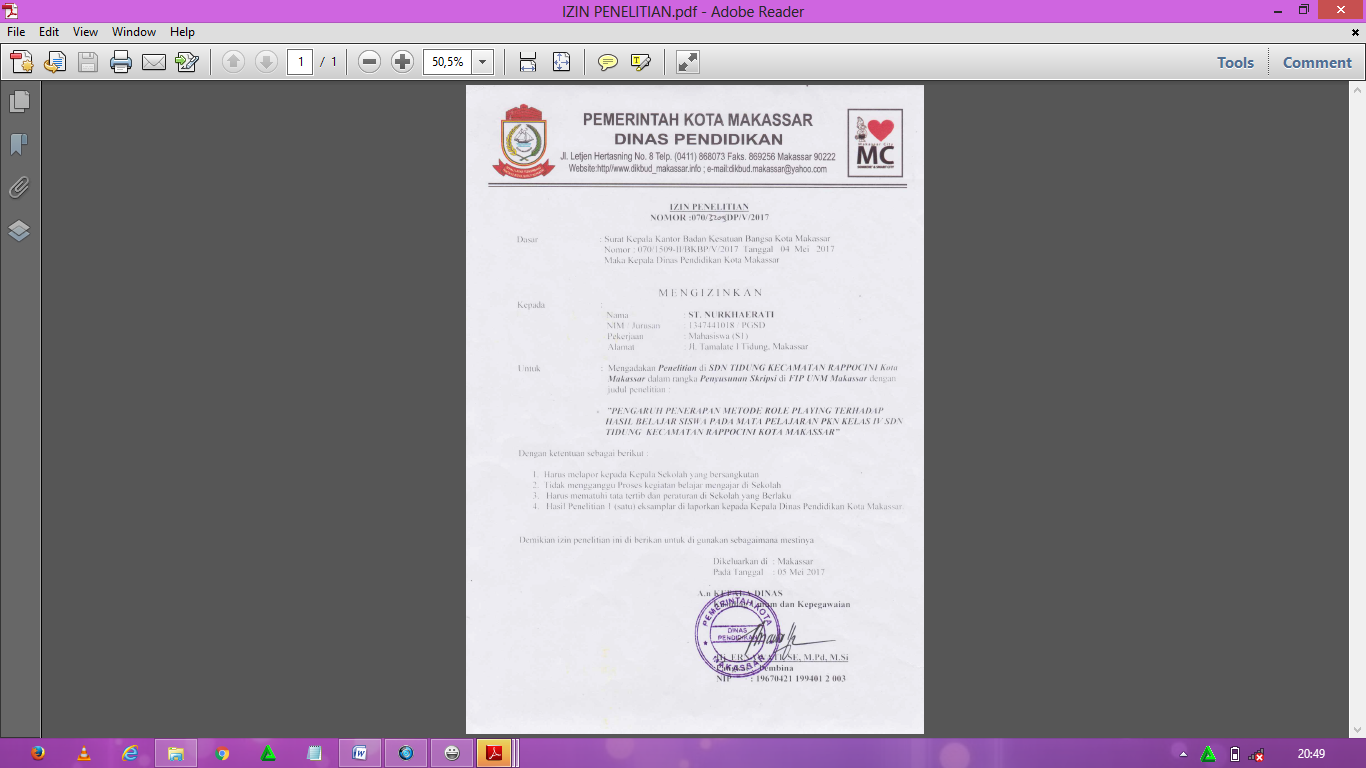 Lampiran 21: Surat Pernyataan Telah Melakukan Penelitian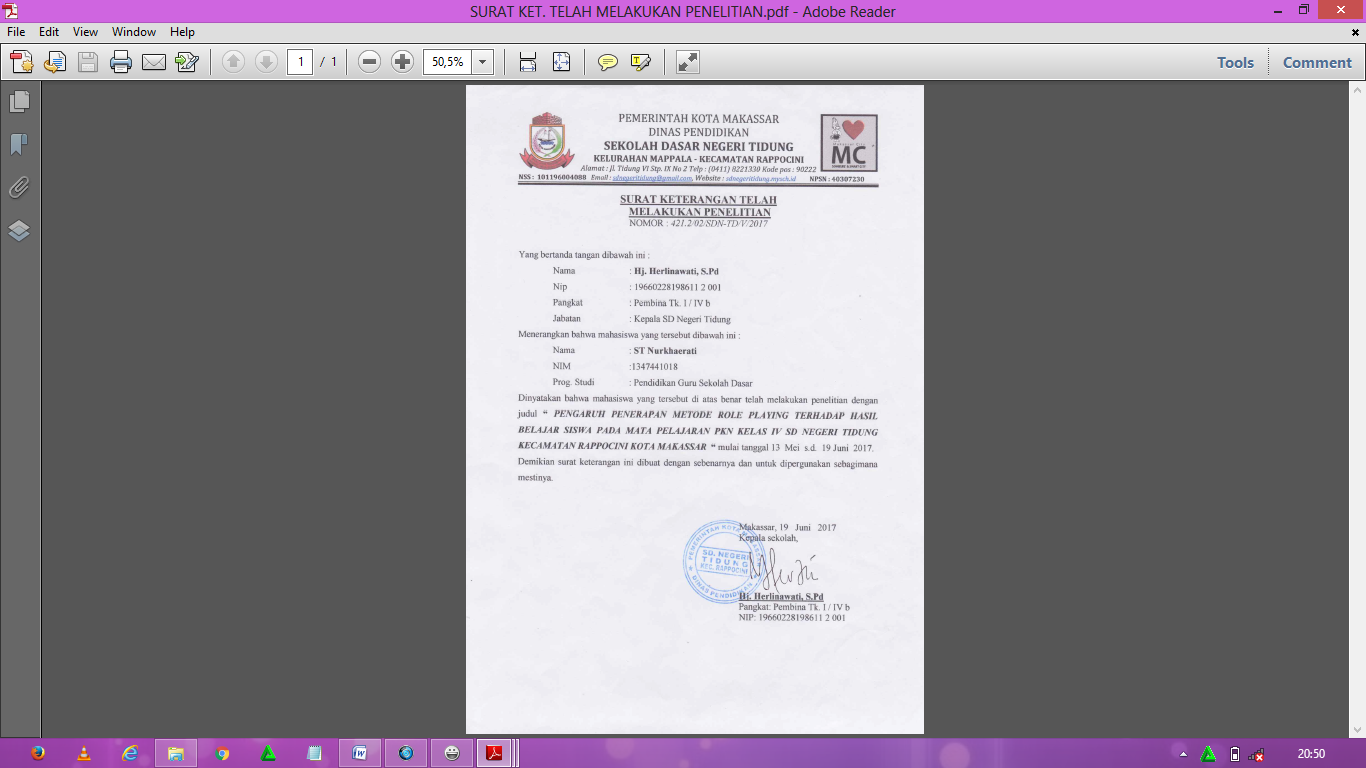 